О внесении изменений в план мероприятий на 2019 год,направленный на реализацию муниципальных программ Североуральского городского округа «Реализация молодежной политики 
и патриотического воспитания граждан Североуральского городского округа до 2024 года» и «Безопасность жизнедеятельности населения Североуральского городского округа» на 2014-2021 годы», утвержденный постановлением Администрации Североуральского городского округа от 30.01.2019 года № 76Руководствуясь Федеральным законом от 06 октября 2003 года № 131-ФЗ «Об общих принципах организации местного самоуправления в Российской Федерации», Уставом Североуральского городского округа, подпрограммами «Организация работы с молодежью в Североуральском городском округе» 
и «Патриотическое воспитание населения Североуральского городского округа» муниципальной программы Североуральского городского округа «Реализация молодежной политики и патриотического воспитания граждан Североуральского городского округа до 2024 года», утвержденной постановлением Администрации Североуральского городского округа от 23.03.2018 № 306, а также подпрограммами «Предупреждение распространения заболевания, вызываемого вирусом иммунодефицита человека в Североуральском городском округе» 
и «Предупреждение распространения наркомании на территории Североуральского городского округа» муниципальной программы Североуральского городского округа «Безопасность жизнедеятельности населения Североуральского городского округа» на 2014-2021 годы», утвержденной постановлением Администрации Североуральского городского округа от 30.10.2013 № 1535, Администрация Североуральского городского округаПОСТАНОВЛЯЕТ:1. Внести в план мероприятий на 2019 год, направленный на реализацию муниципальных программ Североуральского городского округа «Реализация молодежной политики и патриотического воспитания граждан Североуральского городского округа до 2024 года» и «Безопасность жизнедеятельности населения Североуральского городского округа» на 2014-2021 годы», утвержденный постановлением Администрации Североуральского городского округа 
от 30.01.2019 № 76, следующие изменения:1) разделы 1, 2 изложить в новой редакции (прилагается);2) пункт 1 таблицы раздела 3 изложить в следующей редакции:3) пункт 1 таблицы раздела 4 изложить в следующей редакции:2. Контроль за исполнением настоящего постановления оставляю за собой.3. Разместить настоящее постановление на официальном сайте Администрации Североуральского городского округа.Глава Североуральского городского округа				          В.П. МатюшенкоПриложение 
к постановлению АдминистрацииСевероуральского городского округаот 13.06.2019 № 610РАЗДЕЛ 1Организация работы с молодежью в Североуральском городском округеРАЗДЕЛ 2Патриотическое воспитание населения Североуральского городского округа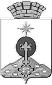 АДМИНИСТРАЦИЯ СЕВЕРОУРАЛЬСКОГО ГОРОДСКОГО ОКРУГА ПОСТАНОВЛЕНИЕАДМИНИСТРАЦИЯ СЕВЕРОУРАЛЬСКОГО ГОРОДСКОГО ОКРУГА ПОСТАНОВЛЕНИЕ13.06.2019                                                                                                         № 610                                                                                                        № 610г. Североуральскг. Североуральск1.Изготовление и распространение информационных материалов по профилактике ВИЧ инфекции:1) баннер2) ручки3) брелоки4) календари 5) блокноты6) браслеты силиконовые канцелярские расходы:в течение всего периода100,0100,0Отдел культуры, спорта, молодежной политики и социальных программ жилья и социального развития Администрации Североуральского городского округа1.Изготовление и размещение на территории Североуральского городского округа социальной рекламы антинаркотической направленности: 1) баннер2) ручки3) брелоки4) календари 5) блокноты6) браслеты силиконовые канцелярские расходы:      спортивные товары:в течение всего периода40,060,040,060,0Отдел культуры, спорта, молодежной политики и социальных программ жилья и социального развития Администрации Североуральского городского округа№ п/пНаименование мероприятияСрок реализацииОбъем финансирования, тыс. руб.Объем финансирования, тыс. руб.Объем финансирования, тыс. руб.Ответственный исполнитель№ п/пНаименование мероприятияСрок реализацииИтого:Местный бюджетОбластной бюджетОтветственный исполнитель1234561Приобретение оборудования для муниципальных учреждений, подведомственных органам по делам молодежи (Администрация Североуральского городского округа в лице отдела спорта и молодежной политики)80,080,0Администрация Североуральского городского округа в лице отдела спорта и молодежной политики;муниципальное казенное учреждение «Объединение молодежно-подростковых клубов Североуральского городского округа1.1Приобретение настольных игр (шашки, шахматы, ходилки и т.д), развивающих игр, игрового оборудования для игр на улице и в клубах (гигантские перчатки, ботинки, тянучка, лабиринты, шары, ракетки и т.д.) для клубов40,040,0Администрация Североуральского городского округа в лице отдела спорта и молодежной политики;муниципальное казенное учреждение «Объединение молодежно-подростковых клубов Североуральского городского округа1.2Приобретение игрового стола-трансформера в МПК Факел 18,9918,99Администрация Североуральского городского округа в лице отдела спорта и молодежной политики;муниципальное казенное учреждение «Объединение молодежно-подростковых клубов Североуральского городского округа1.3Приобретение микшерного пульта и микрофонов в МПЦ «Березка»21,0121,01Администрация Североуральского городского округа в лице отдела спорта и молодежной политики;муниципальное казенное учреждение «Объединение молодежно-подростковых клубов Североуральского городского округа2Создание эффективных механизмов информирования молодых граждан о возможности включения в общественную жизнь и применения их потенциала19,519,5Администрация Североуральского городского округа в лице отдела спорта и молодежной политики;муниципальное казенное учреждение «Объединение молодежно-подростковых клубов Североуральского городского округа2.1Приобретение печатной продукции «Новое поколение»в течение всего периода19,519,5Администрация Североуральского городского округа в лице отдела спорта и молодежной политики;муниципальное казенное учреждение «Объединение молодежно-подростковых клубов Североуральского городского округа3Привлечение молодых граждан к участию в общественно-политической жизни, вовлечение молодых людей в деятельность органов самоуправления75,0	75,0Администрация Североуральского городского округа в лице отдела спорта и молодежной политики;муниципальное казенное учреждение «Объединение молодежно-подростковых клубов Североуральского городского округа3.1Проведение городской молодежной шоу-игры «Тинейджер – Лидер» призовой фонд25января4,04,0Администрация Североуральского городского округа в лице отдела спорта и молодежной политики;муниципальное казенное учреждение «Объединение молодежно-подростковых клубов Североуральского городского округа3.2Муниципальный конкурс «Доброволец Североуральска»канцелярские товары и расходные материалымарт6,06,0Администрация Североуральского городского округа в лице отдела спорта и молодежной политики;муниципальное казенное учреждение «Объединение молодежно-подростковых клубов Североуральского городского округа3.3Ночной тематический автоквест для работающей молодежи призовой фонд канцелярские товары и расходные материалыпо согласованию9,02,07,09,02,07,0Администрация Североуральского городского округа в лице отдела спорта и молодежной политики;муниципальное казенное учреждение «Объединение молодежно-подростковых клубов Североуральского городского округа3.4Квиз-игра для учащейся молодежи призовой фонд канцелярские товары и расходные материалытранспортные расходыапрель8,02,53,52,08,02,53,52,0Администрация Североуральского городского округа в лице отдела спорта и молодежной политики;муниципальное казенное учреждение «Объединение молодежно-подростковых клубов Североуральского городского округа3.5Сборы учащейся и работающей молодежиканцелярские товары и расходные материалы транспортные расходы(по согласованию)16,012,04,016,012,04,0Администрация Североуральского городского округа в лице отдела спорта и молодежной политики;муниципальное казенное учреждение «Объединение молодежно-подростковых клубов Североуральского городского округа3.6Взаимодействие с общественными организациями работающей молодежи (организация и проведение конкурсов Общественной молодежной палатой при Главе Североуральского городского округа)канцелярские товары и расходные материалыв течение всего периода22,022,0Администрация Североуральского городского округа в лице отдела спорта и молодежной политики;муниципальное казенное учреждение «Объединение молодежно-подростковых клубов Североуральского городского округа3.7Организация и проведение внутриклубных мероприятий (по расширенному общему плану)канцелярские товары и расходные материалы транспортные расходыв течение всего периода10,05,05,010,05,05,0Администрация Североуральского городского округа в лице отдела спорта и молодежной политики;муниципальное казенное учреждение «Объединение молодежно-подростковых клубов Североуральского городского округа4Вовлечение молодых граждан в программы и мероприятия, направленные на формирование здорового образа жизни95,095,0Администрация Североуральского городского округа в лице отдела спорта и молодежной политики;муниципальное казенное учреждение «Объединение молодежно-подростковых клубов Североуральского городского округа4.1Организация и проведение совместно с Общественной молодежной палатой при Главе Североуральского городского округа игр и конкурсов старорусских времен «Масленичные забавы»канцелярские товары и расходные материалыфевраль3,03,0Администрация Североуральского городского округа в лице отдела спорта и молодежной политики;муниципальное казенное учреждение «Объединение молодежно-подростковых клубов Североуральского городского округа4.2Организация и проведение молодёжного гражданского форума, посвящённого дню молодого избирателя «Мы – вместе!»канцелярские товары и расходные материалыфевраль (март)2,02,0Администрация Североуральского городского округа в лице отдела спорта и молодежной политики;муниципальное казенное учреждение «Объединение молодежно-подростковых клубов Североуральского городского округа4.3Организация и проведение совместно с Общественной молодежной палатой при Главе Североуральского городского округа всероссийской фото акции «Сушка»канцелярские товары и расходные материалыиюнь2,02,0Администрация Североуральского городского округа в лице отдела спорта и молодежной политики;муниципальное казенное учреждение «Объединение молодежно-подростковых клубов Североуральского городского округа4.4Проведение праздника «День Российской молодежи»Программа «Молодежь смотрит в будущее», творческие площадки в структурных подразделениях «Творчество - без границ!»канцелярские товары и расходные материалы транспортные расходы29 июня35,530,55,035,530,55,0Администрация Североуральского городского округа в лице отдела спорта и молодежной политики;муниципальное казенное учреждение «Объединение молодежно-подростковых клубов Североуральского городского округа4.5Организация и проведение Фестиваля творчества и спорта среди работающей молодежипризовой фондиюнь7,07,0Администрация Североуральского городского округа в лице отдела спорта и молодежной политики;муниципальное казенное учреждение «Объединение молодежно-подростковых клубов Североуральского городского округа4.6Организация и проведение городского туристического слета для работающей молодежи совместно с Общественной молодежной палатой при Главе Североуральского городского округаканцелярские товары и расходные материалы транспортные расходыпо согласованию18,014,04,018,014,04,0Администрация Североуральского городского округа в лице отдела спорта и молодежной политики;муниципальное казенное учреждение «Объединение молодежно-подростковых клубов Североуральского городского округа4.7Фестиваль среди подростков и молодежи, посещающих подростковые клубы, посвященный Дню народов Среднего Урала призовой фонд05 сентября5,05,0Администрация Североуральского городского округа в лице отдела спорта и молодежной политики;муниципальное казенное учреждение «Объединение молодежно-подростковых клубов Североуральского городского округа4.8Организация и проведение открытого мероприятия в молодежном парке «Пикник»канцелярские товары и расходные материалы транспортные расходысентябрь7,05,02,07,05,02,0Администрация Североуральского городского округа в лице отдела спорта и молодежной политики;муниципальное казенное учреждение «Объединение молодежно-подростковых клубов Североуральского городского округа4.9Городской конкурс вокалистов «Две звезды»призовой фонд14 декабря7,07,0Администрация Североуральского городского округа в лице отдела спорта и молодежной политики;муниципальное казенное учреждение «Объединение молодежно-подростковых клубов Североуральского городского округа4.10Спартакиада среди молодежно-подростковых клубов и молодежных общественных объединенийканцелярские товары и расходные материалы в течение всего периода8,58,5Администрация Североуральского городского округа в лице отдела спорта и молодежной политики;муниципальное казенное учреждение «Объединение молодежно-подростковых клубов Североуральского городского округа5Поддержка инициатив и проектов детских и молодежных объединений61,030,530,5Администрация Североуральского городского округа в лице отдела спорта и молодежной политики;муниципальное казенное учреждение «Объединение молодежно-подростковых клубов Североуральского городского округа5.1Поддержка инициатив и проектов детских и молодежных общественных объединений(организация и проведение конкурса социально-значимых проектов Североуральского городского округа)(софинансирование из средств областного бюджета)транспортные расходы канцелярские товары и расходные материалы в течение всего периода61,020,041,030,510,020,530,510,020,5Администрация Североуральского городского округа в лице отдела спорта и молодежной политики;муниципальное казенное учреждение «Объединение молодежно-подростковых клубов Североуральского городского округаИТОГОв том числе:приобретение оборудованияприобретение печатной продукциипризовой фондканцелярские расходы и расходные материалытранспортные расходы330,580,019,537,5151,542,0300,080,019,537,5131,032,030,500020,510,0Администрация Североуральского городского округа в лице отдела спорта и молодежной политики;муниципальное казенное учреждение «Объединение молодежно-подростковых клубов Североуральского городского округа№ п/пНаименование мероприятияСрок реализацииОбъем финансирования, тыс. рубОбъем финансирования, тыс. рубОбъем финансирования, тыс. рубОтветственный исполнитель№ п/пНаименование мероприятияСрок реализацииИтого:Местный бюджетОбластной бюджетОтветственный исполнитель12344451Приобретение оборудования для военно-патриотического клуба «Морской пехотинец» и молодежно-патриотического клуба «Искра», исследовательского и туристического оборудования для этно-культурных, этно-экологических, историко-краеведческих экспедиций (микроскопы, фотоаппараты, планшеты-держатели, тент, котлы, тренажеры, спортивный инвентарь)в течение всего периода60,060,0Администрация Североуральского городского округа в лице отдела культуры, спорта, молодежной политики и социальных программ;муниципальное казенное учреждение «Объединение молодежно-подростковых клубов Североуральского городского округа1.1.Приобретение спортивного инвентаря и оборудования(софинансирование из средств местного бюджета)в течение всего периода60,060,0Администрация Североуральского городского округа в лице отдела культуры, спорта, молодежной политики и социальных программ;муниципальное казенное учреждение «Объединение молодежно-подростковых клубов Североуральского городского округа2Приобретение формы для курсантов ВПК «Морской пехотинец» имени Героя России Д. Шектаевав течение всего периода50,050,0Администрация Североуральского городского округа в лице отдела культуры, спорта, молодежной политики и социальных программ;муниципальное казенное учреждение «Объединение молодежно-подростковых клубов Североуральского городского округа2.1.Тельняшки 60 шт.Ремни 60 шт.(софинансирование из средств местного бюджета)в течение всего периода50,050,0Администрация Североуральского городского округа в лице отдела культуры, спорта, молодежной политики и социальных программ;муниципальное казенное учреждение «Объединение молодежно-подростковых клубов Североуральского городского округа3Формирование позитивного отношения к воинской службетранспортные расходыв течение всего периода118,060,058,0Администрация Североуральского городского округа в лице отдела культуры, спорта, молодежной политики и социальных программ;муниципальное казенное учреждение «Объединение молодежно-подростковых клубов Североуральского городского округа3.1.Участие команд Североуральского городского округа в военно-спортивных играх, соревнованиях, сборах и оборонно-спортивных оздоровительных лагерях на территории Свердловской области (софинансирование из средств областного бюджета)транспортные расходыпо приглашению118,060,058,0Администрация Североуральского городского округа в лице отдела культуры, спорта, молодежной политики и социальных программ;муниципальное казенное учреждение «Объединение молодежно-подростковых клубов Североуральского городского округа4Организация и проведение мероприятий историко-патриотической, героико-патриотической, военно-патриотической направленности, военно-спортивных игр(призовой фонд, канцелярские расходытранспортные расходы)141,090,051,0Администрация Североуральского городского округа в лице отдела культуры, спорта, молодежной политики и социальных программ;муниципальное казенное учреждение «Объединение молодежно-подростковых клубов Североуральского городского округа4.1Военно-спортивная внутриклубная игра «Зарница»(софинансирование из средств местного бюджета)призовой фондканцелярские товары и расходные материалытранспортные расходыянварь(февраль)9,02,52,54,09,02,52,54,0Администрация Североуральского городского округа в лице отдела культуры, спорта, молодежной политики и социальных программ;муниципальное казенное учреждение «Объединение молодежно-подростковых клубов Североуральского городского округа4.2Организация и проведение гражданско-патриотического месячника «Защитники Отечества», проведение акций «Ветеран», «Письмо солдату», «День памяти», «Милосердие» организация встреч с ветеранами, воинами-интернационалистамитранспортные расходыфевраль2,02,0Администрация Североуральского городского округа в лице отдела культуры, спорта, молодежной политики и социальных программ;муниципальное казенное учреждение «Объединение молодежно-подростковых клубов Североуральского городского округа4.3Городской конкурс патриотической песни «Я люблю тебя, Россия!»,призовой фондтранспортные расходы16 февраля13,09,04,013,09,04,0Администрация Североуральского городского округа в лице отдела культуры, спорта, молодежной политики и социальных программ;муниципальное казенное учреждение «Объединение молодежно-подростковых клубов Североуральского городского округа4.4Участие в митинге, посвященному выводу войск из Афганистана. Мероприятия, посвященные 30-летию вывода войск15 февраля00Администрация Североуральского городского округа в лице отдела культуры, спорта, молодежной политики и социальных программ;муниципальное казенное учреждение «Объединение молодежно-подростковых клубов Североуральского городского округа4.5Городская военизированная игра «Зарница» среди школьных команд(софинансирование из средств местного бюджета)призовой фондканцелярские товары и расходные материалымарт10,03,07,010,03,07,0Администрация Североуральского городского округа в лице отдела культуры, спорта, молодежной политики и социальных программ;муниципальное казенное учреждение «Объединение молодежно-подростковых клубов Североуральского городского округа4.6Проведение «Вахты памяти»Участие в мероприятиях, посвященных Дню Победы: «Бессмертный полк» «Георгиевская лента»канцелярские товары и расходные материалы9 мая2,02,0Администрация Североуральского городского округа в лице отдела культуры, спорта, молодежной политики и социальных программ;муниципальное казенное учреждение «Объединение молодежно-подростковых клубов Североуральского городского округа4.7Проведение соревнований по стрельбе «Меткий стрелок» (совместно с ДОСААФ)(софинансирование из средств местного бюджета)призовойканцелярские товары и расходные материалы (по согласованию)24,519,55,07,52,55,017,017,00Администрация Североуральского городского округа в лице отдела культуры, спорта, молодежной политики и социальных программ;муниципальное казенное учреждение «Объединение молодежно-подростковых клубов Североуральского городского округа4.8Организация и проведение молодежной акции, посвященной Дню России «Зову тебя Россиею, Единственной зову» канцелярские товары и расходные материалы12 июня5,05,0Администрация Североуральского городского округа в лице отдела культуры, спорта, молодежной политики и социальных программ;муниципальное казенное учреждение «Объединение молодежно-подростковых клубов Североуральского городского округа4.9Проведение городской акции «Свеча памяти»канцелярские товары и расходные материалытранспортные расходы22 июня4,03,01,04,03,01,0Администрация Североуральского городского округа в лице отдела культуры, спорта, молодежной политики и социальных программ;муниципальное казенное учреждение «Объединение молодежно-подростковых клубов Североуральского городского округа4.10Военно-патриотическая игра для работающей молодежи (совместно с ДОСААФ)(софинансирование из средств областного бюджета)призовой фондканцелярские товары и расходные материалыиюнь24,519,55,07,52,55,017,017,00Администрация Североуральского городского округа в лице отдела культуры, спорта, молодежной политики и социальных программ;муниципальное казенное учреждение «Объединение молодежно-подростковых клубов Североуральского городского округа4.11Военно-спортивная эстафета, посвященная Дню ВДВ в загородном лагере имени Володи Дубинина «Кубок «Встреча поколений»(софинансирование из средств областного бюджета)призовой фондканцелярские товары и расходные материалытранспортные расходыиюнь(июль)(по согласованию)29,012,511,55,012,02,54,55,017,010,07,00Администрация Североуральского городского округа в лице отдела культуры, спорта, молодежной политики и социальных программ;муниципальное казенное учреждение «Объединение молодежно-подростковых клубов Североуральского городского округа4.12Проведение военно-спортивной игры для учащейся и работающей молодежи «Знамя Победы» (софинансирование из средств местного бюджета)призовой фондканцелярские товары и расходные материалытранспортные расходыноябрь7,02,52,52,07,02,52,52,0Администрация Североуральского городского округа в лице отдела культуры, спорта, молодежной политики и социальных программ;муниципальное казенное учреждение «Объединение молодежно-подростковых клубов Североуральского городского округа4.13Конкурс песни «Юность комсомольская моя», посвященный Дню рождения ВЛКСМпризовой фондтранспортные расходы26 октября11,05,06,011,05,06,0Администрация Североуральского городского округа в лице отдела культуры, спорта, молодежной политики и социальных программ;муниципальное казенное учреждение «Объединение молодежно-подростковых клубов Североуральского городского округа4.14Проведение мероприятий, посвященных:Дню народного единстваДню Героев Отечестваноябрьдекабрь00Администрация Североуральского городского округа в лице отдела культуры, спорта, молодежной политики и социальных программ;муниципальное казенное учреждение «Объединение молодежно-подростковых клубов Североуральского городского округа5Обучение и переподготовка специалистов по вопросам организации патриотического воспитаниятранспортные расходы10,010,0Администрация Североуральского городского округа в лице отдела культуры, спорта, молодежной политики и социальных программ;муниципальное казенное учреждение «Объединение молодежно-подростковых клубов Североуральского городского округаИТОГОв том числе:приобретение оборудованияприобретение формыпризовой фондканцелярские товары и расходные материалытранспортные расходы ИТОГОв том числе:приобретение оборудованияприобретение формыпризовой фондканцелярские товары и расходные материалытранспортные расходы 379,060,050,073,543,5152,0270,060,050,029,536,594,0109,00044,07,058,0Администрация Североуральского городского округа в лице отдела культуры, спорта, молодежной политики и социальных программ;муниципальное казенное учреждение «Объединение молодежно-подростковых клубов Североуральского городского округа